ΠΡΟΣ: ΤΗ ΣΥΝΕΛΕΥΣΗ ΤΟΥ ………………………………….Εισηγούμαι στη  Συνέλευση  του Τμήματος την έγκριση της εκπόνησης πτυχιακής εργασίας από τον- την φοιτητή – φοιτήτρια …………………………………………………………………με Α.Μ.: ……..………………………Το  θέμα της πτυχιακής εργασίας είναι : ………………………………………………………………………………………………………...…………………...………………………………………………………………………………………………………………………………………………………………………………………………………………………………………………………………………………………………………………………..και παρακαλώ να εγκρίνετε την πραγματοποίησή της.  Ο/Η  Επιβλέπων-Εξεταστής – Επιβλέπουσα-Εξετάστρια___________________________________________(Ονοματεπώνυμο – Βαθμίδα)Ε Ι Σ Η Γ Η Σ ΗΓΙΑ ΕΚΠΟΝΗΣΗ ΠΤΥΧΙΑΚΗΣ ΕΡΓΑΣΙΑΣ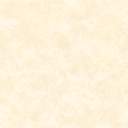 